Meldcode Huiselijk geweld en kindermishandelingVaststellingDatum ondertekening: CvB CBO-NWF:	InleidingMeldcode Huiselijk geweld en kindermishandelingEen Meldcode voor huiselijk geweld en kindermishandeling helpt professionals goed te reageren bij signalen van dit soort geweld. Sinds 1 juli 2013 zijn professionals verplicht de Meldcode te gebruiken bij vermoedens van geweld in huiselijke kring.Onderzoek toont aan dat kindermishandeling en huiselijk geweld onlosmakelijk met elkaar verbonden zijn en ons grootste maatschappelijk geweldsprobleem vormt.Ieder kind en iedere volwassene heeft recht op een veilige leefomgeving, op straat en in huis. Deze gedachte wordt breed gedeeld door overheden en organisaties. Dikwijls vindt geweld plaats in een intergenerationele cyclus. Kinderen die slachtoffer/getuigezijn van huiselijk geweld en/of kindermishandeling kunnen later in hun volwassen leven tot hetzelfde gedrag vervallen. Daarmee vormen gezinnen met kinderen waar huiselijk geweld speelt een verhoogd risico voor de maatschappij. Om dit te voorkomen is het noodzakelijk dat professionals vroeg reageren op signalen van huiselijk geweld en kindermishandeling, dat zij weten wie zij kunnen consulteren zodat zij in alle situaties waarin het vermoeden bestaat van huiselijk geweld of kindermishandeling het gesprek kunnen aangaan met betrokkenen.Binnen CBO Noordwest Friesland (CBO-NWF) hanteren we de Meldcode Huiselijk geweld en kindermishandeling. Dit is een stappenplan voor het handelen bij signalen van huiselijk geweld en kindermishandeling. Meldcode is geen meldplicht. Een verplichte Meldcode is iets anders dan een meldplicht. Bij een meldplicht moet de professional zijn vermoeden van geweld melden bij andere instanties. Die verplichting bestaat niet bij een Meldcode. De beslissing om vermoedens van huiselijk geweld wel of niet te melden, neemt de professional zelf. Het stappenplan van de Meldcode biedt hierbij houvast.Stappenplan Meldcode Het doel van de Meldcode is dat er sneller en adequater wordt ingegrepen bij vermoedens van huiselijk geweld en kindermishandeling. De Meldcode biedt een concreet 5-stappenplan dat professionals ondersteunt bij het signaleren van en handelen bij (vermoedens van) huiselijk geweld en kindermishandeling.Stap 1 Breng de signalen in kaart (dossiervorming)Vang je als professional signalen op die kunnen duiden op huiselijk geweld of kindermishandeling? Breng deze signalen dan in kaart. Leg de signalen vast, evenals (de uitkomsten van) gesprekken die je over de signalen voert. Noteer welke stappen je zet en welke besluiten je neemt. Vermeld hierbij ook de gegevens die de signalen weerspreken. Bij het in kaart brengen van al deze gegevens volg je de protocollen en richtlijnen van je eigen organisatie of praktijk.Maak bij het signaleren van huiselijk geweld of kindermishandeling gebruik van de signalenlijst (bijlage).Stap 2 Raadpleeg een collega, IB-er, directeur, IZO, GGD, gebiedsteammedewerker of Veilig ThuisOm de signalen goed te kunnen duiden, is overleg met een deskundige collega nodig. Na intern overleg op de eigen school neem je altijd contact op met de aandachtfunctionaris van CBO-NWF, de voorzitter van het Zorgadviesteam (ZAT). Ga na of er hulpverleners bij het gezin betrokken zijn die de situatie van de kinderen kunnen helpen beoordelen. Dit kan door gebruik te maken van de Verwijsindex (ViF).  Veilig Thuis kan geraadpleegd worden voor advies. Dit kan anoniem. Bij vermoeden van (dreigende) vrouwelijke genitale verminking, eer-gerelateerd geweld of ouderen-mishandeling wordt geadviseerd altijd een beroep te doen op Veilig Thuis.Stap 3 Ga het gesprek aan met de betrokkene(n)Na het overleg met de aandachtfunctionaris en eventueel het adviesgesprek met Veilig Thuis, volgt een gesprek met de betrokkene(n). Openheid is een belangrijke grondhouding in de dienstverlening aan de betrokkene(n). Daarom is het noodzakelijk om de signalen zo snel mogelijk met de betrokkene(n) te bespreken. Zijn de zorgen na dit gesprek niet weggenomen, dan ga je als professional over tot stap 4 en 5 van deze Meldcode. Als je behoefte hebt aan ondersteuning tijdens deze stappen, kun je ook daarover weer contact opnemen met een collega of Veilig Thuis. Zijn de zorgen weggenomen: genomen stappen schriftelijk vastleggen en dossier sluiten.Stap 4 Maak een inschatting van het risico en de aard en ernst van geweld of mishandelingTijdens deze stap maak je als professional een afweging op basis van de beschikbare informatie. Je maakt een inschatting van het risico op huiselijk geweld of kindermishandeling en van de aard en de ernst hiervan. Natuurlijk kun je je bij deze stap ook laten ondersteunen door Veilig Thuis. Bij het maken van de afweging maak je gebruik van de 5 vragen (bijlage).Stap 5 Organiseer zelf hulp of doe een meldingNa de stappen 1 t/m 4 kom je, zo nodig ondersteund door deskundigen, tot een besluit: je gaat zelf hulp organiseren of doet een melding. Als professional beoordeel je of je – gelet op je competenties, je verantwoordelijkheden en je professionele grenzen – in voldoende mate effectieve hulp kan bieden of kan organiseren. In alle gevallen waarbij je meent dat dit niet of gedeeltelijk het geval is, vraag je advies en ondersteuning aan Veilig Thuis of doe je daar een melding. In alle gevallen leg je de genomen stappen schriftelijk vast in het leerlingdossier.De 5 stappen bij (vermoedens van) huiselijk geweld of kindermishandeling in het kortStap 1 | Breng de signalen in kaart (dossiervorming)Stap 2 | Raadpleeg de aandachtfunctionaris van CBO-NWFStap 3 | Ga het gesprek aan met de betrokkene(n)Stap 4 | Maak een inschatting van het risico, aard en ernst van geweld of mishandelingStap 5 | Organiseer zelf hulp of doe een meldingVaststellingHet bevoegd gezag van Christelijk Basis Onderwijs – Noard West Fryslân (CBO-NWF)Overwegende dat CBO-NWF verantwoordelijk is voor een goede kwaliteit van de dienstverlening aan zijn leerlingen en dat deze verantwoordelijkheid zeker ook aan de orde is in geval van dienstverlening aan leerlingen die (vermoedelijk) te maken hebben met huiselijk geweld of kindermishandeling; dat van de professionals die werkzaam zijn bij CBO-NWF op basis van deze verantwoordelijkheid wordt verwacht dat zij in alle contacten met leerlingen attent zijn op signalen die kunnen duiden op huiselijk geweld of kindermishandeling en dat zij effectief reageren op deze signalen; dat CBO-NWF een Meldcode wenst vast te stellen zodat de professionals die binnen CBO-NWF werkzaam zijn weten welke stappen van hen worden verwacht bij signalen van huiselijk geweld of kindermishandeling; dat CBO-NWF in deze code ook vastlegt op welke wijze zij de professionals bij deze stappen ondersteunt; dat onder huiselijk geweld wordt verstaan: lichamelijk, geestelijk of seksueel geweld, of bedreiging daarmee door iemand uit de huiselijke kring, waarbij onder geweld wordt verstaan: de fysieke, seksuele of psychische aantasting van de persoonlijke integriteit van het slachtoffer, daaronder ook begrepen ouderenmishandeling, vrouwelijke genitale verminking, huwelijksdwang en eer-gerelateerd geweld. Tot de huiselijke kring van het slachtoffer behoren: (ex-) partners, gezinsleden, familieleden en huisvrienden; dat onder kindermishandeling wordt verstaan: iedere vorm van een voor een minderjarige bedreigende of gewelddadige interactie van fysieke, psychische of seksuele aard, die de ouders of andere personen ten opzichte van wie de minderjarige in een relatie van afhankelijkheid of van onvrijheid staat, actief of passief opdringen, waardoor ernstige schade wordt berokkend, of dreigt te worden berokkend aan de minderjarige in de vorm van fysiek of psychisch letsel, daaronder ook begrepen eer-gerelateerd geweld, huwelijksdwang, vrouwelijke genitale verminking en het als minderjarige getuige zijn van huiselijk geweld tussen ouders en/of andere huisgenoten; dat onder professionals in deze code wordt verstaan: de professional die voor CBO-NWF  werkzaam is en die in dit verband aan leerlingen van de organisatie zorg, begeleiding, onderwijs, of een andere wijze van ondersteuning biedt;dat onder leerling in deze code wordt verstaan: ieder persoon aan wie de professional zijn professionele diensten verleent.In aanmerking nemende de Wet bescherming persoonsgegevens; de Jeugdwet; de Wet maatschappelijke ondersteuning; het privacyreglement van CBO-NWF. Stelt het ‘Stappenplan huiselijk geweld en kindermishandeling’ vast. (Ondertekening op voorpagina.)Schoolafspraken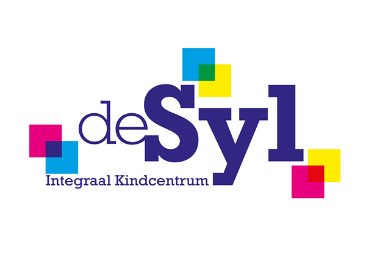 - Contactpersoon school  Naam: - Contactpersoon gebiedsteam   te sturen- Eindverantwoording melding Veilig Thuis   Namen (Directie en IB): Gea Koehoorn (dir.) en Adriaentsje Ponjee (IB)- Eindverantwoording melding  Verwijsindex (bijlage 3)  Namen (Directie en IB): Stappenplan huiselijk geweld en kindermishandeling besproken in het team in : Juni 2021 Verantwoordelijkheid en borgingBijlagenSchema Stappenplan 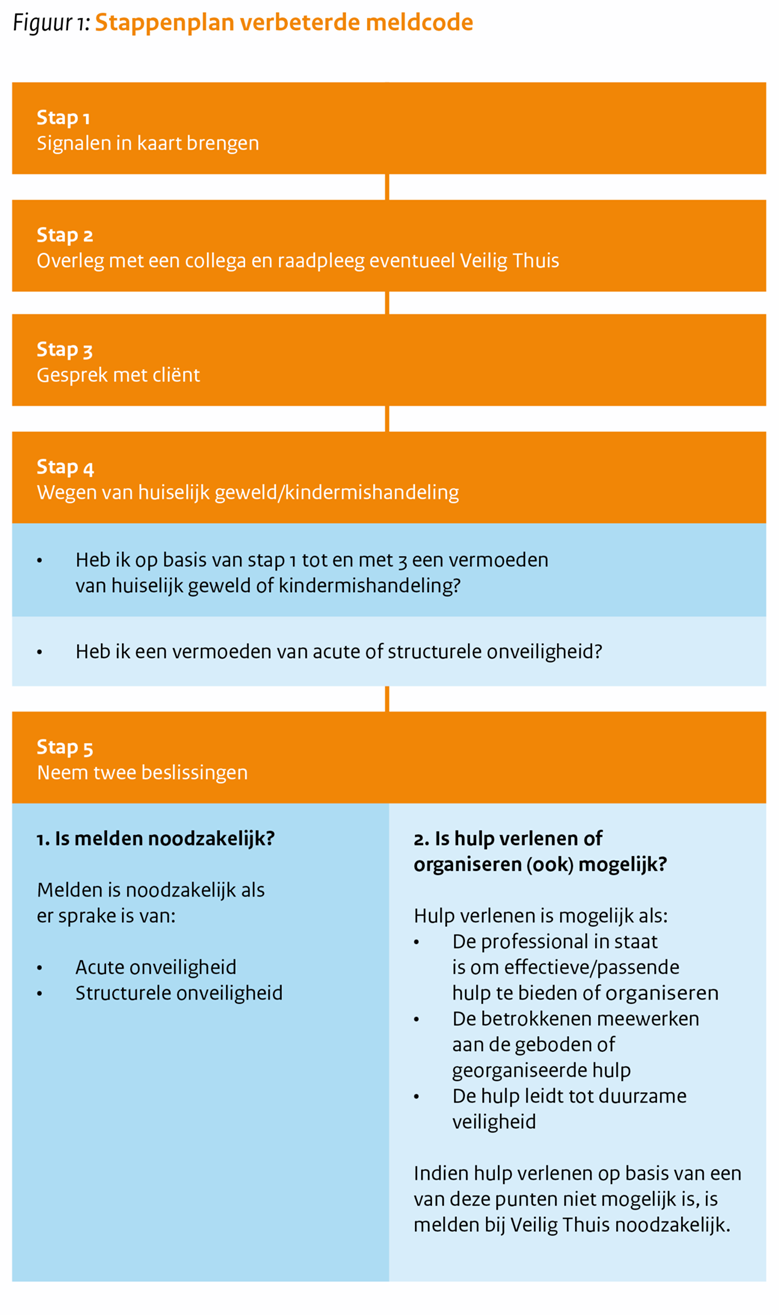 Vijf afwegingsvragen met uitwerking; Vermoeden wegen Ik heb de stappen 1 t/m 3 van de Meldcode doorlopen en A: op basis van deze doorlopen stappen is geen actie nodig: dossier vastleggen en sluiten. B. ik heb een sterk vermoeden van huiselijk geweld of kindermishandeling. Het bevoegd gezag van mijn school is op de hoogte. Ga verder naar afweging 2. Veiligheid Op basis van de stappen 1 t/m 4 van de Meldcode schatten wij als school (functionarissen en bevoegd gezag/ leerplicht) in dat er sprake is van acute en/of structurele onveiligheid. A: NEE -> ga verder naar afweging 3 B: JA of twijfel -> direct (telefonisch) (anoniem) melding doen bij Veilig Thuis. De afwegingen hierna worden door Veilig Thuis doorlopen. Hulp Ben ik, of iemand anders in mijn school* of een ketenpartner in staat om effectieve hulp te bieden of te organiseren en kan de dreiging voor mogelijk huiselijk geweld of kindermishandeling afgewend worden? A: NEE -> melden bij Veilig Thuis B: JA -> ga verder met afweging 4 Hulp Aanvaarden de betrokkenen de hulp zoals in afweging 3 is georganiseerd en zijn zij bereid zich actief in te zetten? A: NEE -> melden bij Veilig Thuis B: JA -> hulp in gang zetten, termijn afspreken waarop effect meetbaar of merkbaar moet zijn. Zo concreet mogelijk maken en documenteren. Spreek af wie welke rol heeft en benoem casemanager. Spreek af welke taken alle betrokkenen en specifiek de casemanager heeft, zodat de verwachtingen voor iedereen helder zijn. Leg vast, voer uit en ga verder met afweging 5. Resultaat Leidt de hulp binnen de afgesproken termijn tot de afgesproken resultaten ten aanzien van de veiligheid, het welzijn en/of het herstel van de direct betrokkenen? A: NEE -> melden bij Veilig Thuis B: JA -> hulp afsluiten met vastgelegde afspraken over het monitoren van de veiligheid van alle betrokkenen.  * hierbij valt te denken aan functionarissen uit de 2e lijns-ondersteuning in de school, altijd onder verantwoordelijkheid van het bevoegd gezag ( dus geen leraren wel een Intern Begeleider, een schoolmaatschappelijk werker , orthopedagoog, schoolpsycholoog). Signalen van  kindermishandeling Een bepaald signaal kan wijzen op een bepaalde vorm van kindermishandeling. Hieronder worden de basiskenmerken per vorm van kindermishandeling genoemd.De genoemde 'ouder' in de indeling kan ook gelezen worden als opvoeder, voogd of andere volwassene waarmee het kind een afhankelijkheidsrelatie heeft. Soms is er bij één slachtoffer sprake van meerdere signalen die dan schrijnend genoeg kunnen wijzen op meerdere vormen van kindermishandeling. (NJI, 2020).Voor meer informatie: signalen 4-12 jaar: Signalen van kindermishandeling (nji.nl)1In kaart brengensignalenSTAP 2Overleggen meteen (deskundige)collega en/ofevt. (anoniem) VeiligThuisSTARelatie Meldcode -Verwijsindex – gebiedsteamDe Verwijsindex Fryslân (ViF)  is een digitaal contactsysteem. Alleen professionele hulpverleners hebben toegang tot de Verwijsindex. Als zij zich zorgen maken over een kind of jongere, geven zij een signaal af in de Verwijsindex. Bij twee of meer signalen ontstaat een match tussen betreffende professionals. Zij nemen in een vroeg stadium contact met elkaar op en wijzen een casusregisseur aan. Door het maken een gezamenlijk plan van aanpak kan passende hulp worden geboden aan het kind en het gezin. Om de privacy van kinderen en jongeren te beschermen, bevat het systeem alleen naam- en adresgegevens. De professional bespreekt het signaal altijd met de jongere of de ouders. De Verwijsindex Fryslân is gekoppeld aan de landelijke Verwijsindex Risico’s Jeugdigen (VIR). Deze houdt alle signalen uit het hele land bij. Zo blijft het kind of de jongere ook na verhuizing in zichtIn geval van een vermoeden van kindermishandeling overweegt de school een signaal af te geven in de Verwijsindex. We wijzen er met nadruk op dat het niet gaat om een keuze tussen een melding in de Verwijsindex of de stappen van de Meldcode, maar dat beide acties bij vermoedens van kindermishandeling aan de orde zijn omdat ze elkaar ondersteunen. Een signaal afgeven in de Verwijsindex kan gezien worden als stap 0 van de Meldcode.GebiedsteamsIn iedere gemeente in Nederland is een gebiedsteam actief. Deze teams bestaan uit medewerkers en hulpverleningsorganisaties in de  gemeente. Het team kan inwoners helpen bij het vinden van oplossingen voor problemen die te maken hebben met sociale zaken, en die dus horen bij de Participatiewet (werk, inkomen en uitkeringen), de WMO (zelfstandig leven en meedoen in de samenleving) en de Jeugdwet (hulp en zorg aan kinderen, jongeren en ouders). Elke school van CBO-NWF beschikt over een vaste contactpersoon in het gebiedsteam. Er vindt regelmatig afstemming plaats tussen de IB’er en gebiedsteammedewerker. Bij een vermoeden van kindermishandeling of huiselijk geweld onderzoekt de school of het gebiedsteam bij het betreffende kind (of gezin) betrokken is. Waar mogelijk wordt het gebiedsteam betrokken bij de afwegingsvragen van stap 5. ContactgegevensAcuut gevaar: 112Politie: 0900 – 8844Contactgegevens van de gebiedsteams binnen CBO-NWF:Waadhoeke:		gebiedsteam@waadhoeke.nl		tel. 0517-380 357Harlingen: 		gebiedsteam@harlingen.nl 		tel. 0517-140 517Leeuwarden: 		info@dorpenteamnoord.nl		tel. 058-5853790Regiecentrum Bescherming en Veiligheid
- Jeugd- en Gezinsbescherming
  Telefoonnummer: 058 - 233 37 77.
  Open en telefonisch bereikbaar op werkdagen van 8.30 tot 17.00 uur.- Veilig Thuis Friesland
  Telefoonnummer 0800 - 2000 (24/7 bereikbaar, gratis) of 058 - 233 37 77.
  Mailen kan ook: info@veiligthuisfriesland.nlIn zeer dringende gevallen ook buiten kantooruren en in het weekend te bereiken. Je wordt dan automatisch doorgeschakeld met de bereikbaarheidsdienst van Veilig Thuis Friesland en Regiecentrum Bescherming en Veiligheid.BronnenRijksoverheid:https://www.huiselijkgeweld.nl/dossiers/meldcode-huiselijk-geweld-en-kindermishandeling (december 2020).Nederlands jeugdinstituut: Werken met de meldcode - Kindermishandeling | NJi (december 2020)VerantwoordelijkheidVerantwoordelijke/ BorgingHet informeren van professionals over de meldcode die wordt gehanteerd en het doel daarvanCvB CBO-NWFAandachtfunctionaris CBO-NWF In IB- en Directieoverleg: jaarlijksHet aanbieden van voldoende en regelmatig terugkerende opleidingen en trainingen voor de professionalsidHet opnemen van de meldcode in het inwerkprogramma van nieuwe medewerkerslocatiedirecteur / IBHet regelmatig evalueren van het gebruik van de meldcode op basis van de casuïstiek. Dit draagt bij aan de verbetering van de kwaliteit van de meldcode en van de bewustwording van de handelswijze van de professionals bij signalering van huiselijk geweld en kindermishandelingIB overleg: jaarlijksHet zorgen voor de beschikbaarheid van deskundigen die kunnen worden geraadpleegdAandachtfunctionaris CBO-NWFHet zicht houden op de effecten van de meldcodeCvB CBO-NWFVoorkomende signalen:                      VoorbeeldenVoorkomende signalen:                      VoorbeeldenLichamelijk mishandeling De ouder gebruikt fysiek geweld tegen het kind. De ouder gebruikt fysiek geweld tegen het kind. Janine uit groep 6 is een rustig meisje in de klas. Ze kijkt wat schichtig uit haar ogen. Voor de gymles kleedt ze zich opvallend snel om. Soms heeft ze blauwe plekken op haar benen. Janine wordt vaak door haar ouders voor een dag ziek gemeld Psychische mishandeling De ouder wijst het kind af door te negeren, te schelden of bang te maken. De ouder wijst het kind af door te negeren, te schelden of bang te maken. ‘De ouders van Michel uit groep drie praten meestal niet positief over hem. Als ze hem komen ophalen bij school is de sfeer negatief. Michel rent vaak direct weg als zijn moeder zijn tas aangepakt heeft. Zijn moeder roept hem dan weer scheldend bij zich: ‘Jij luistert ook nooit eens!’ Seksueel misbruik De ouder gebruikt het kind voor seks of laat het kind naar porno op tv of seksuele handelingen kijken. De ouder gebruikt het kind voor seks of laat het kind naar porno op tv of seksuele handelingen kijken. Sharon is een kleuter in groep 2, ze reageert heel sterk op mannelijke stagiaires en collega’s. Ze zoekt fysiek contact met hen door aan hun armen te hangen en praat met een schreeuwerige stem als er mannelijke collega’s op het plein lopen. Sharon poept nog in haar broek en heeft regelmatig blaasontsteking. Lichamelijke verwaarlozing De ouder geeft het kind onvoldoende verzorging in de vorm van voeding of kleding. De ouder geeft het kind onvoldoende verzorging in de vorm van voeding of kleding. Fabian uit groep 1 heeft regelmatig geen eten mee naar school. Hij heeft vaak dezelfde kleren aan en ruikt onfris. Psychische verwaarlozing De ouder geeft het kind permanent te weinig positieve aandacht. De ouder geeft het kind permanent te weinig positieve aandacht. De ouders van Mark uit groep 7 vragen nooit op school hoe het met hem gaat. Ze blijven regelmatig weg op ouderavonden. Mark wil vaak het werk dat hij met handvaardigheid gemaakt heeft niet mee naar huis nemen. Getuige van huiselijk geweld Ouders maken stelselmatig ruzie in bijzijn van kinderen. Het zien van fysiek en/of verbaal geweld is schadelijk. Ouders maken stelselmatig ruzie in bijzijn van kinderen. Het zien van fysiek en/of verbaal geweld is schadelijk. Vivian uit groep 4 vertelt aan de juf dat mama een blauw oog heeft en dat papa dat gedaan heeft. Vivian komt enkele dagen alleen naar school, terwijl ze normaal door moeder gebracht wordt. 